Консультация для родителей: «Патриотическое воспитание детей в условиях дошкольного образования»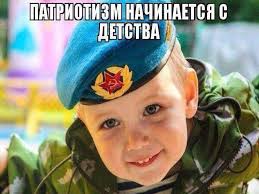 Важнейшей составной частью воспитательного процесса в современном обществе является формирование патриотизма и культуры межнациональных отношений, которые имеют огромное значение в социально – гражданском и духовном развитии личности учащегося. Только на основе возвышающих чувств патриотизма укрепляется любовь к Родине, Отечеству, появляется чувство ответственности за её могущество, честь, независимость, развивается достоинство личности.Истинный патриотизм включает в себя уважение к другим народам и странам, к их обычаям и традициям. Патриотизм и культура межнациональных отношений тесным образом связаны между собой, выступают в единстве и определяются в педагогике как нравственное качество, которое включает в себя потребность преданно служить своей родине, осознание и переживание её славы, проявление к ней любви и верности, стремление беречь её честь и достоинство, укреплять могущество и независимость.Содержание понятия «патриотизм» включает в себя:чувство привязанности к тем местам, где родился человек и вырос;уважительное отношение к языку своего народа;заботу об интересах Родины;осознание долга перед Родиной, отстаивание её чести и достоинства;проявление гражданских чувств;гордость за своё Отечество, за символы государства;ответственность за судьбу Родины и своего народа, их будущее;уважительное отношение к историческому прошлому Родины, своего народа;гуманизм, милосердие и общечеловеческие ценности.Истинный патриотизм предполагает формирование и длительное развитие целого комплекса позитивных качеств. Основой этого развития являются духовно – нравственные и социокультурные компоненты.Патриотизм выступает в единстве духовности, гражданственности и социальной активности личности, осознающей свою неразрывность с Отечеством. Родина, народ, родители, природа, родственники – не случайно однокоренные слова. Это своеобразное пространство патриотизма, в основе которого лежат чувства Родины, родства, укоренённости и солидарности, любви, которая обусловлена на уровне инстинктов.На личностном уровне патриотизм выступает как важнейшая, устойчивая характеристика человека, выражающаяся в его мировоззрении, нравственных идеалах, нормах поведения.Патриотизм проявляется в поступках и в деятельности человека. Зарождаясь из любви к своей малой Родине, патриотические чувства, пройдя через целый ряд этапов на пути к своей зрелости, поднимаются до общегосударственного патриотического самосознания, до осознанной любви к своему Отечеству.Целью проведения этих мероприятий является воспитание патриотов России, граждан правового демократического государства, обладающих чувством национальной гордости, гражданского достоинства, любви к Отечеству, своему народу. Данная цель охватывает весь педагогический процесс, пронизывает все структуры, интегрируя учебные занятия и внеучебная жизнь обучающихся, разнообразные виды деятельности.При планировании работы учитываются традиционные городские, районные, областные, всероссийские мероприятия, связанные с юбилейными и государственными датами; положения о районных, городских всероссийских конкурсах.Мероприятия включают в себя следующие направления:1. Духовно-нравственное направление, включающее в себя: формирование нравственно устойчивой цельной личности, обладающей такими моральными качествами, как добросовестность, честность, коллективизм, соблюдение правил поведения, уважение к старшему поколению, мужество, любовь к Родине и своему народу; воспитание уважения к семье, родителям, семейным традициям; формирование социальной активности, направленной на служение интересам своего Отечества; воспитание отношения к труду как к жизненной необходимости, главному способу достижения успеха в жизни; формирование позитивного отношения к здоровому образу жизни, воспитание активной жизненной позиции в отношении собственного здоровья, неприятие асоциальных явлений, подрывающих физическое и духовное здоровье нации.2. Культурно-историческое направление, предполагающее: воспитание у учащихся любви к своей «малой» Родине. Родному краю, её замечательным людям; вовлечение учащихся в работу по сохранению культурных и исторических памятников боевой и трудовой славы; формирование чувства национальной гордости, национального самосознания, способности жить с людьми других культур, языков и религий.3. Военно-патриотическое направление включает в себя: изучение военной истории России, знание Дней воинской славы, боевых и трудовых подвигов народа в годы Великой Отечественной войны; охранение воинских традиций, связи поколений защитников Родины; формирование позитивного образа Вооруженных Сил Российской Федерации.Все эти направления взаимосвязаны и дополняют друг друга. Комплекс программных мероприятий предусматривает их воплощение в жизнь через:1. Проведение тематических досугов:День Победы;День защитников Отечества.2. Проведение спортивных мероприятий:Проведение спортивных досугов, посвященных Дню Победы.3. Изучение родного края:экскурсии в музеи;экскурсии по родному краю;изучение истории родного края, народных обычаев, фольклора, связанных с природой и использованием ее богатств;4. Организация конкурсов:«Доброта спасет мир», посвященный Дню защиты детей, Дню пожилого человека; конкурс чтецов; конкурс рисунков «Защитники Отечества».Не менее важным условием патриотического воспитания детей является тесная взаимосвязь с родителями. Прикосновение к истории своей семьи вызывает у ребенка сильные эмоции, заставляет сопереживать, внимательно относиться к памяти прошлого, к своим историческим корням. Взаимодействие с родителями по данному вопросу способствует бережному отношению к традициям, сохранению вертикальных семейных связей. "В вашей семье и под вашим руководством растет будущий гражданин. Все, что совершается в стране, через вашу душу и вашу мысль должно приходить к детям", — эту заповедь А.С. Макаренко необходимо использовать при работе учителя с детьми и их родителями.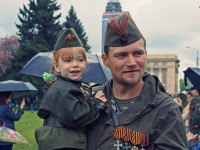 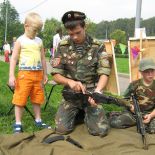 Воспитание патриотизма достаточно многогранная и сложная задача, требующая ответственного отношения и достаточно квалифицированные педагогические кадры. Колледж выступает одним из важнейших институтов развития патриотического мировоззрения в жизни современного человека, дающая необходимый базис для дальнейшего развития личности.От того, как будет поставлена работа по патриотическому воспитанию во всех учебных заведениях нашей страны, и зависит во многом выполнение этой сложной проблемы современной жизни. Очень бы хотелось, чтобы данная система патриотического воспитания была постоянно действующей и направленной на конечный результат – воспитывать гражданина – патриота своей страны. Вся работа, проводимая по патриотическому воспитанию, дает свои положительные результаты.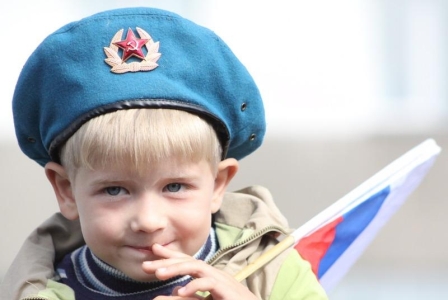 